Lesson 6Identifying Pairs of AnglesComplementary Angles—2 angles whose sum is 90 degrees.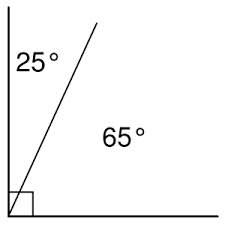 Supplementary Angles—2 angles whose sum is 180 degrees.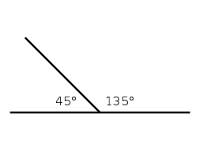 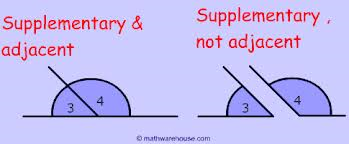  Adjacent angles—2 angles in the same plane that share a vertex and a side.See 1 and 2 Linear pair—adjacent angles whose non-common sides are opposite raysCongruent Complements TheoremIf 2 angles are complementary to the same angle or to congruent angles, then they are congruent.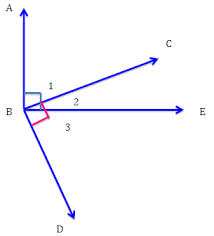 Congruent Supplements theoremIf two angles are supplementary to the same angle or to congruent angles then they are congruent.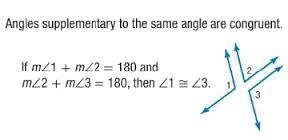 Linear pair TheoremIf two angles form a linear pair, then they are supplementary.Vertical Angle theoremIf two angles are vertical angles, then they are congruent.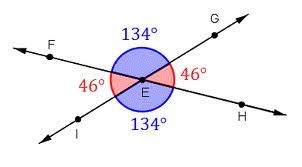 